Рассмотрен и принят                                                                                           Утверждаю:на заседании педагогического совета                                               Приказом № _____ от  _____2018 протокол № ___ от ______2018г.                                                     Заведующий МДОБУ д/с № 18                                                                                                             _________________ Л.В.Бондарева	План мероприятий по профилактике безнадзорности и выявления детского и семейного неблагополучия в ДОУ № 18 города Лабинска на 2018-2019 учебный год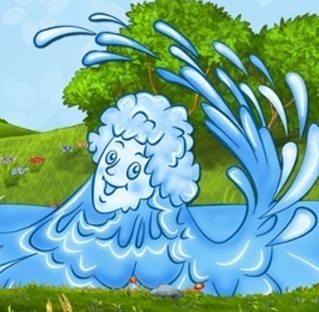 город  ЛабинскПлан мероприятий по профилактике безнадзорности и выявления детского и семейного неблагополучия в ДОУ № 18 города Лабинска на 2018-2019 учебный год1.ОРГАНИЗАЦИОННЫЕ И ПРОФИЛАКТИЧЕСКИЕ МЕРОПРИЯТИЯ2. РАЗВИТИЕ ПЕДАГОГИЧЕСКОЙ КУЛЬТУРЫ РОДИТЕЛЕЙ  И ОРГАНИЗАЦИЯ МЕРОПРИЯТИЙ ПО ВОСПИТАНИЮ РОДИТЕЛЬСКОЙ ОТВЕТСТВЕННОСТИ3.ПРОФИЛАКТИЧЕСКАЯ РАБОТА С ДЕТЬМИ